Publicado en Madrid el 30/11/2020 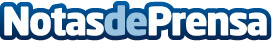 Los cibercriminales sofistican sus ataques con la Inteligencia Artificial como consecuencia de la pandemiaExpertos de la compañía de ciberseguridad S2 Grupo han destacado que la pandemia ha incrementado la dependencia de la tecnología, por ejemplo con el teletrabajo, y a su vez los cibercriminales han sofisticado los ataques usando, entre otros métodos, la Inteligencia Artificial. Y estos hechos dificultan enormemente las tareas de ciberprotecciónDatos de contacto:Luis Núñez667574131Nota de prensa publicada en: https://www.notasdeprensa.es/los-cibercriminales-sofistican-sus-ataques-con Categorias: Inteligencia Artificial y Robótica Software Ciberseguridad http://www.notasdeprensa.es